MODALITÀ DI VERIFICA : RELAZIONE TECNICA INDICAZIONI PER LO SVOLGIMENTO DELLA RELAZIONE TECNICA Al rientro dalle vostre settimane di stage siete invitati a produrre una RELAZIONE TECNICA inerente  l’esperienza che avete concluso. Una relazione è un documento tecnico. Coinvolge l’intera gamma di conoscenze e competenze sulla scrittura  che ogni studente ha acquisito nel tempo. Si struttura in tre parti essenziali da redigere in forma discorsiva  (NON PER PUNTI) a cui si possono allegare documenti o altri tipi di prove che si ritengono utili alla  descrizione dell’esperienza svolta (fotografie, tabelle dati ecc)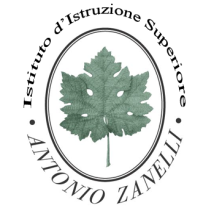 ISTITUTO D’ISTRUZIONE SUPERIORE
“ANTONIO ZANELLI”
Sezione Tecnica Agraria 
(Produzioni e trasformazioni - Gestione ambiente e territorio- Viticoltura ed enologia)Sezione Tecnica Chimica, materiali e biotecnologie sanitarieSezione Professionale Servizi per l’agricolturaSezione Liceo Scientifico ad opzione scienze applicateVia F.lli Rosselli 41/1 -  42123 Reggio Emilia - Tel. 0522 280340 - Fax 0522 281515E-mail: itazanelli@itazanelli.it - E-mail Pec: zanelli@pec.itURL  http://www.zanelli.gov.it - Codice fiscale 80012570356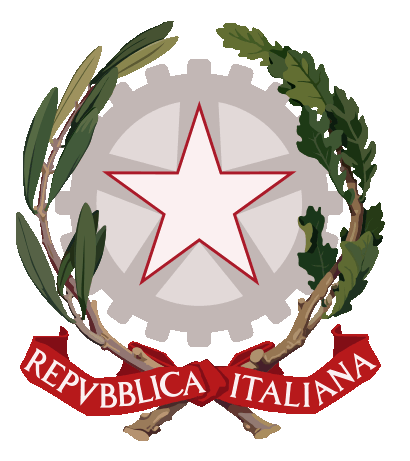 PRIMA  PARTEConsiste in un testo espositivo, che fornisce le informazioni necessarie per comprendere il tipo di  stage svolto e il contesto in cui è avvenuto. Nel comporre questa sezione sono fondamentali  precisione, rapidità e chiarezza A - INTESTAZIONE: Relazione di stage dell’alunno______________________________________  Presso___________________________________________________ (denominazione azienda) Cognome e Nome del tutor aziendale_______________________________________________ data di inizio e fine dello stage____________________________________________________ B - PREMESSA Riepilogo delle attività svolte nel corso dell’a.s. utili all’inserimento nella realtà  aziendale: corsi formazione convegni e incontri formativi svolti a scuola( vedi progetto ASL sul sito ) C - DESCRIZIONE DEL SOGGETTO OSPITANTE- localizzazione della sede principale/ filiali- da quanto  tempo è attiva sul territorio- Organizzazione interna e risorse umane impegnate nell’attività.  Descrizione del prodotto o servizio erogato. Area o settore in cui si è svolto lo stage.SECONDA  PARTEQuesta sezione consente passaggi più descrittivi e/o narrativi, in quanto si tratta di DESCRIVERE  L’ESPERIENZA facendo riferimento alle mansioni svolte e all’insieme di conoscenze e competenze  che si sono esercitate. Non si tratta di raccontare una storia ma di enumerare una serie di elementi  precisi relativi al tipo di attività svolta e al suo rapporto con quanto, in precedenza, si era appreso a  scuola.  Descrizione delle attività affidate, attrezzature e strumenti utilizzati, conoscenze e competenze  possedute ed acquisite, utilizzo di sistemi informatici, eventuale utilizzo delle lingue straniere.  Quali attività/ mansioni hai svolto? Hai assistito e/o hai partecipato attivamente autonomamente?  Come andavano eseguite? Cosa hai imparato? Quali conoscenze scolastiche ti sono servite? Cosa  hai imparato a scuola che ti è stato utile per svolgere il compito( contenuti disciplinari … esperienze  di laboratorio)?Cosa hai imparato in azienda? ( quali procedure nuove… tecniche diverse ….utilizzo  di macchinari/attrezzature/software…terminologie specifiche..)Quali competenze già possedevi ? quali competenze hai affinato? Quali competenze specifiche/tecnico professionali e quali trasversali  in particolare hai agito? Vedi allegato Scheda di valutazione aziendale  Che tipo di approccio al lavoro ho seguito?(ascolto, osservazione, esecuzione. .) Che metodologia  di lavoro hai utilizzato? (mi venivano affidati dei compiti precisi, affiancavo il tutor in ogni attività  aziendale , mi è stato dato il primo giorno un obiettivo da raggiungere, mi è stato detto che risultato  si doveva conseguire , …)Hai lavorato individualmente o in team? Con che grado di autonomia hai  svolto il compito? Che tipo di relazione hai instaurato con il tutor, con i colleghi, e con l’ utenza ?TERZA  PARTEDALL’ESPERIENZA ALLA RIFLESSIONE anche rispetto al valore orientativo Nella parte finale della  relazione si cerca di mettere in luce il significato dell’esperienza, in termini di crescita culturale e  personale. In questa parte la relazione dovrebbe assumere un tono argomentativo, occorre spiegare  il rapporto tra le aspettative e gli esiti dell’esperienza, il rapporto tra stage e formazione scolastica,  la percezione del proprio rendimento e il giudizio sull’utilità dello stage. Questa è la sezione più  importante della relazione perché chiede allo studente di mettersi in gioco, interrogandosi sul  proprio modo di apprendere e di entrare in relazione con gli altri. E’ solo la riflessione, infatti che  consente di definire l’esperienza e farla propria. Cosa ho imparato che mi ha arricchito? In cosa potrebbe essere migliorata l’esperienza? Cosa ho  imparato su di me? ( come apprendo, come mi relaziono con gli altri, che livello di autostima ho  maturato….., Che riflessioni ho maturato in rapporto al “cittadino” sono diventato ( Importanza  della tutela e sostenibilità ambientale….Uso corretto ed efficace delle risorse…..Importanza della  tutela della sicurezza e della salute….) Hai dovuto interrompere il tirocinio lo stage ? per quali motivi?  Hai conosciuto persone che hanno inciso positivamente / negativamente sulla tua formazione? Che  riflessioni hai maturato in merito alle scelte di lavoro / di studio ? quali “ esperienze/ situazioni ” in  particolare ti hanno orientato o fatto modificare le tue precedenti scelte ? e come ? 